Videoconferência - gráficosQuarta-feira é dia de videoconferência de matemática. Nos encontramos às 10h pelo Meet.Roteiro:- Importância de gráficos e tabelas;- Tipos de gráficos;- Tomada de consciência das atividades.Tabela de dupla entrada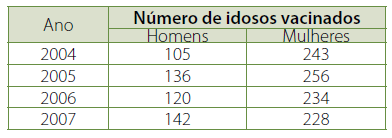 Gráfico de barras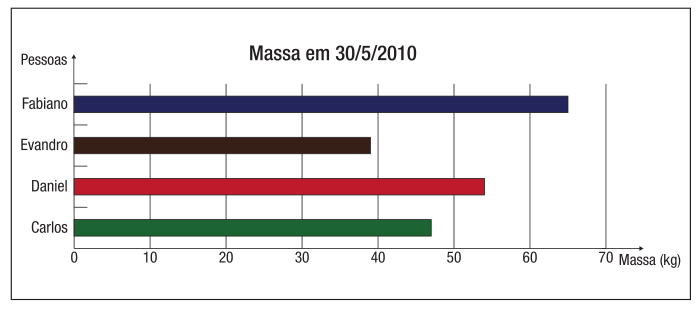 Gráfico de colunas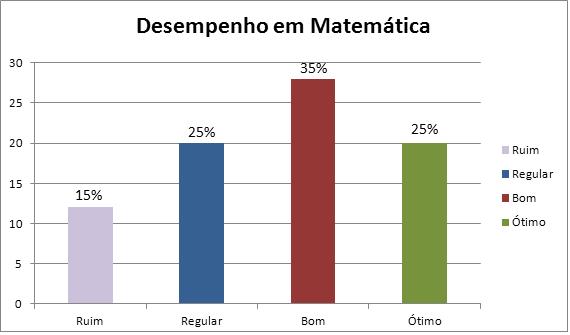 Gráfico de linhas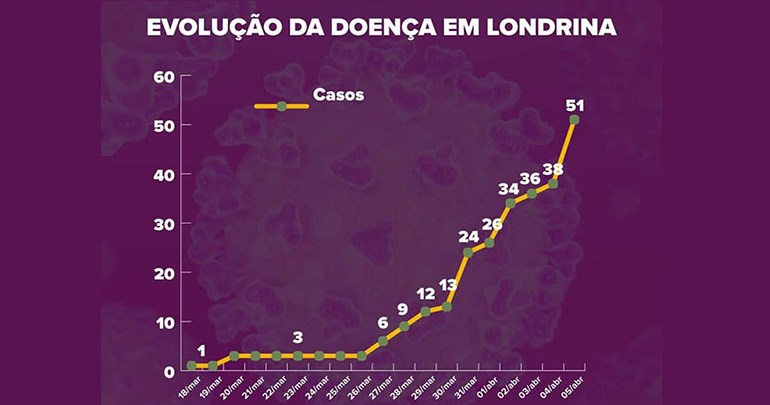 Gráfico de setores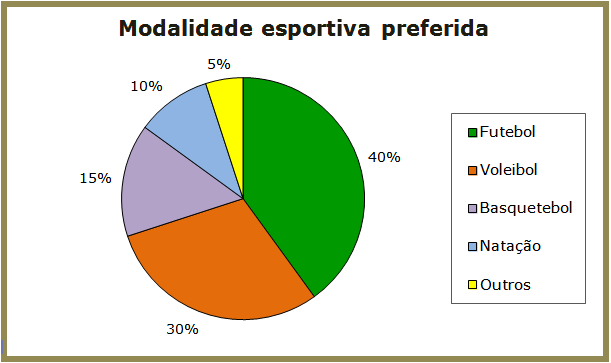 Discussão das atividades de gráficos e tabelas realizadas no começo do 3º bimestre:1. Uma vaga oferecida para estagiários será decidida por meio da realização de três provas escritas e uma entrevista, todos avaliados de 0 a 10 pontos. Seis candidatos participaram dessa seleção e as notas obtidas por eles encontram-se nesta tabela. A vaga seria preenchida pelo candidato que obtivesse a maior soma das quatro notas. Contudo, seria eliminado da disputa o candidato que tivesse alguma nota inferior a 6 em qualquer das três provas teóricas (Português, Matemática ou Informática) ou tivesse nota inferior na entrevista. Após a análise das notas, por quem a vaga será preenchida?2. O gráfico mostra o número de internações em um hospital em três anos. a. Em qual período houve diminuição no número de internações?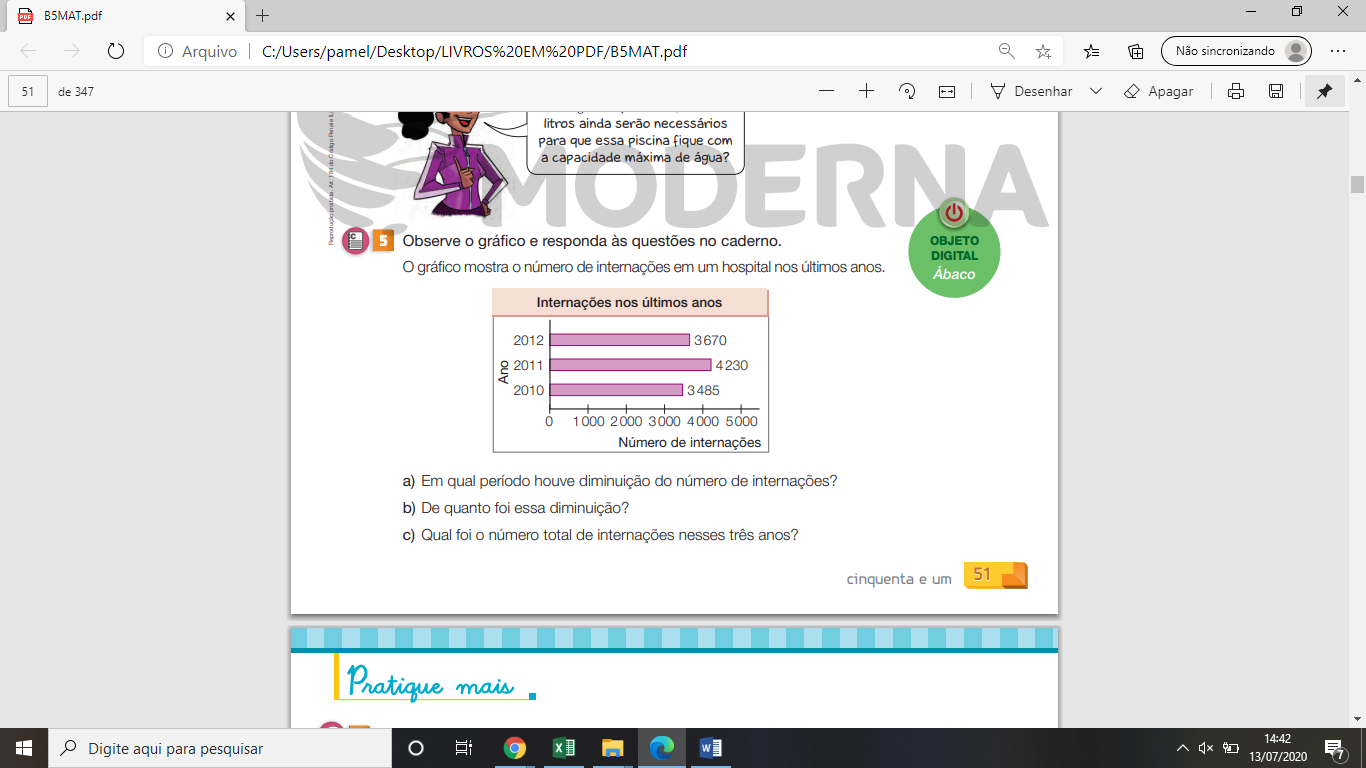 b. De quanto foi essa diminuição? c. Qual foi o número total de internações nesses três anos?3. No gráfico a seguir, temos a representação dos estados brasileiros com maior número de escolas de Ensino Fundamental: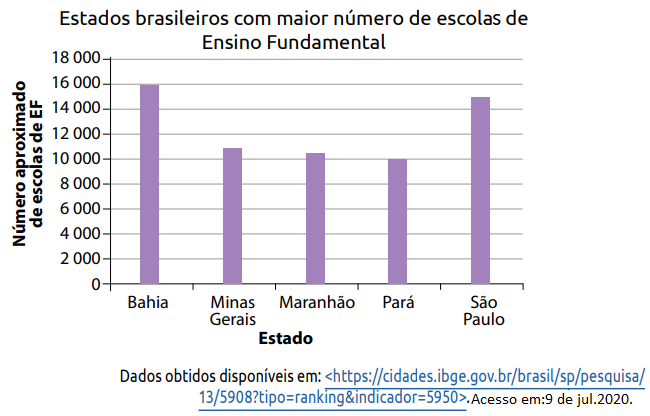 De acordo com o gráfico, responda:Qual o estado com maior número de escolas de Ensino Fundamental do Brasil?Escreva os nomes dos estados brasileiros em ordem decrescente de escolas de Ensino Fundamental. Quantas escolas possuem juntos os estados de São Paulo e Bahia? Qual é a diferença do número de escolas do estado de maior número para o de menor número?Candidato(a)PortuguêsMatemáticaInformáticaEntrevistaOscar10678Marcelo5959Mônica99107Daniela9898Marco8799Gustavo9578